
ՀԱՅԱՍՏԱՆԻ ՀԱՆՐԱՊԵՏՈՒԹՅԱՆ ԻՋԵՎԱՆ ՀԱՄԱՅՆՔ 
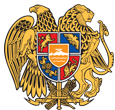 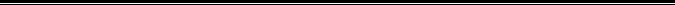 ԱՐՁԱՆԱԳՐՈՒԹՅՈՒՆ N 4
14 ԱՊՐԻԼԻ 2021թվական

ԱՎԱԳԱՆՈՒ ԱՐՏԱՀԵՐԹ ՆԻՍՏԻՀամայնքի ավագանու նիստին ներկա էին ավագանու 12 անդամներ:Բացակա էր` Վահան ՂազումյանըՔաղաքապետի հրավերով ավագանու նիստին մասնակցում էին`Հայկ Ղալումյան, Արթուր Այդինյան, Արարատ Պարոնյան, Վարազդատ ԳեվորգյանՆիստը վարում էր  համայնքի ղեկավարի պաշտոնակատար` Արթուր ՃաղարյանըՆիստը արձանագրում էր աշխատակազմի քարտուղար` Բորիս ԹանանյանըԼսեցին
ՀԱՄԱՅՆՔԻ ԱՎԱԳԱՆՈՒ ՆԻՍՏԻ ՕՐԱԿԱՐԳԸ ՀԱՍՏԱՏԵԼՈՒ ՄԱՍԻՆ /Զեկ. ԱՐԹՈՒՐ ՃԱՂԱՐՅԱՆ/Ղեկավարվելով Հայաստանի Հանրապետության «Տեղական ինքնակառավարման մասին» օրենքի 14-րդ հոդվածի 6-րդ կետի պահանջներով
Իջևան համայնքի ավագանին որոշում էՀաստատել Իջևան համայնքի ավագանու նիստի օրակարգը1․Իջևան համայնքի 2021թ բյուջեում փոփոխություն կատարելու մասին2․Համայնքային սեփականություն հանդիսացող Բլբուլյան փողոցի թիվ 94բ շենքի թիվ 32 բնակարանը անհատույց օտարելու մասին3․ Իջևան քաղաքում գտնվող 1338.0քմ մակերեսով հողամասի նկատմամբ վարձակալության իրավունքը օտարելուն համաձայնություն տալու մասին4․ Իջևան քաղաքում գտնվող 18.0քմ մակերեսով հողամասի նկատմամբ վարձակալության իրավունքը օտարելուն համաձայնություն տալու մասին5․Գովազդային վահանակներ տեղադրելու նպատակով հողամասեր տրամադրելու մասին6․ Անշարժ գույքը տրամադրելու նպատակով մրցույթի կազմակերպման համար մրցութային հանձնաժողի կազմում փոփոխություն կատարելու մասին7․ Քաղաքաշինական և այլ նպատակներով հողամասեր հատկացնելու, ինքնակամ շինությունների և ինքնակամ օգտագործվող հողամասերի իրավական կարգավիճակը որոշելու մասին8․ ՀՀ Տավուշի մարզի Իջևան և 18 գյուղական համայնքների  համագործակցության համաձայնագիրը հաստատելու, ՍՆՏԶ ծրագրի շրջանակներում ներդրում կատարելու և աշխատանքային խումբ ստեղծելու  մասին9․ ՀՀ Տավուշի մարզի Տավուշ-6 (Իջևան քաղաքի մասով) միկրոռեգիոնալ մակարդակի համակցված տարածական պլանավորման փաստաթղթի Իջևան քաղաքային համայնքի (բնակայրերի) լրամշակված գլխավոր հատակագիծը և առաջարկվող հողամասերի նպատակային և գործառնական նշանակությունների փոփոխությունները հաստատելու մասին10. Իջևան քաղաքային համայնքի ավագանու 19.06.2020թ. թիվ 25 որոշման մեջ փոփոխություն կատարելու մասինՈրոշումն ընդունված է. /կցվում է որոշում N 25/Լսեցին
ԻՋԵՎԱՆ ՀԱՄԱՅՆՔԻ 2021Թ ԲՅՈՒՋԵՈՒՄ ՓՈՓՈԽՈՒԹՅՈՒՆ ԿԱՏԱՐԵԼՈՒ ՄԱՍԻՆ/Զեկ. ՎԱՐԱԶԴԱՏ ԳԵՎՈՐԳՅԱՆ/Համայնքի ավագանին նշում է, որ համաձայն ՀՀ ,,Այլընտրանքային ծառայության մասին,, ՀՕ-6-Ն օրենքի և ՀՀ Տավուշի մարզպետարանի ու Իջևանի համայնքապետարանի միջև կնքված 2021թ  մարտի 16-ի թիվ  1 պայմանագրի համայնքին  հատկացվել է 1080,0 հազ դրամ։ՀՀ կառավարության 18․03․2021թ թիվ 371-Ն  որոշման և 2021թ ապրիլի 19-ին ՀՀ Տավուշի մարզպետարանի ու Իջևանի համայնքապետարանի միջև կնքված թիվ 1 համաձայնագրով  երաժշտական և արվեստի դպրոցներում ազգային և լարային նվագարանների գծով տարեկան թվով 59 աշակերտների համար ուսուցման ծախսերի փոփհատուցման նպատակով հատկացվել է 6430,2 հազ դրամ՝  նախատեսվածից պակաս 7339,0 հազ դրամ։Ղեկավարվելով ՏԻՄ ՀՀ օրենքի 18-րդ հոդվածի 5-րդ կետով
Իջևան համայնքի ավագանին որոշում էՏալ հավանություն  համայնքի ղեկավարի  պաշտոնակատարի առաջարկությանը1․Իջևան համայնքի բյուջեի եկամտային մասի 37,9 բաժնի 900375001279 հաշվին ավելացնել 1080,0 հազ դրամ և հատկացնել ծախսային մասի 5․1․1 բաժնի 4111 հոդվածին։2․ Բյուջեի եկամտային մասի 37․4 բաժնի 900375121200 հաշվից կրճատել 7339,0 հազ դրամ, ծախսային  մասում 3839,0 հազ դրամ կրճատել 9․05․01 բաժնի  900372180019 հաշվից՝ 3346,0 հազ դրամ ,,Իջևանի միջնակարգ երաժշտական դպրոց,, և 493,0 հազ դրամ ,,Ավանդույթ,, ՀՈԱԿ-ների պահպանման ծախսերից, 3500,0 հազ դրամ պահուստային ֆոնդից։3․Հաստատել 2021թ  տարեկան ճշգրտված բյուջեն՝ վարչական բյուջեի ընդամենը եկամուտները 762571,4 հազ դրամ, ծախսերը՝ 768011,8, ֆոնդային բյուջեի ծախսերը՝ 86894,6 հազ դրամ, ընդամենը ծախսեր՝ 861854906,4 հազ դրամ:4․Բյուջեի դեֆիցիտը կազմում է 92335,0 հազ դրամ, որից 5440,4 հազ դրամը վարչական բյուջեի , 82615,6 հազ դրամ ֆոնդային բյուջեի մասով։Տարեսկզբի վարչական բյուջեի ազատ մնացորդի ընդամենը 9719,4 հազար դրամ գումարից  5440,4 հազար դրամը ուղղել վարչական բյուջեի դեֆիցիտի, 4279,0 հազար դրամը և ֆոնդային բյուջեի ազատ մնացորդի 82615,6 հազար դրամ, ընդամենը 86894,6 հազար դրամը ֆոնդային բյուջեի դեֆիցիտի ծածկման համար։Որոշումն ընդունված է. /կցվում է որոշում N 26/Լսեցին
ՀԱՄԱՅՆՔԱՅԻՆ ՍԵՓԱԿԱՆՈՒԹՅՈՒՆ ՀԱՆԴԻՍԱՑՈՂ ԲԼԲՈՒԼՅԱՆ ՓՈՂՈՑԻ ԹԻՎ 94բ ՇԵՆՔԻ ԹԻՎ 32 ԲՆԱԿԱՐԱՆԸ ԱՆՀԱՏՈՒՅՑ ՕՏԱՐԵԼՈՒ ՄԱՍԻՆ /Զեկ. ԱՐԹՈՒՐ ԱՅԴԻՆՅԱՆ/Համայնքի ղեկավարի պաշտոնակատարը նշում է, որ Իջևան քաղաքի Բլբուլյան փողոցի թիվ 94բ  շենքի 35.27քմ ներքին մակերեսով թիվ 32 բնակարանը հանդիսանում է համայնքային սեփականություն:Հիմք ընդունելով ,,Տեղական ինքնակառավարման մասին ՀՀ օրենքի 18-րդ հոդվածի 1-ին կետի 21-րդ ենթակետը և հաշվի առնելով այն հանգամանքը, որ այդ բնակարանի կարգապահ վարձակալ է հանդիսանում Մանյա Սուրենի Զուրաբյանը, որը ժամանակին չի կարողացել սեփականաշնորհել բնակարանը.Իջևան համայնքի ավագանին որոշում է1. Տալ հավանություն համայնքի ղեկավարի  պաշտոնակատարի առաջարկությանը՝ Բլբուլյան փողոցի թիվ 94բ   շենքի 35.27քմ ներքին մակերեսով թիվ 32 բնակարանը, որը հանդիսանում է համայնքային սեփականություն, անհատույց օտարել  Մանյա Սուրենի Զուրաբյանին:Որոշումն ընդունված է. /կցվում է որոշում N 27/Լսեցին
ԻՋԵՎԱՆ ՔԱՂԱՔՈՒՄ ԳՏՆՎՈՂ 1338.0քմ ՄԱԿԵՐԵՍՈՎ ՀՈՂԱՄԱՍԻ ՆԿԱՏՄԱՄԲ ՎԱՐՁԱԿԱԼՈՒԹՅԱՆ ԻՐԱՎՈՒՆՔԸ ՕՏԱՐԵԼՈՒՆ ՀԱՄԱՁԱՅՆՈՒԹՅՈՒՆ ՏԱԼՈՒ ՄԱՍԻՆ /Զեկ. ԱՐԹՈՒՐ ԱՅԴԻՆՅԱՆ/Իջևան  համայնքի  ղեկավարին  է  դիմել քաղաքացի՝ Նաիրա Ոսկանյանը,  վարձակալության իրավունքով,  գյուղատնտեսական մշակաբույսեր աճեցնելու իրականացնելու նպատակով իրեն հատկացված, Իջևան քաղաքի  գտնվող 1338,0քմ  մակերեսով հողամասի նկատմամբ իր վարձակալության իրավունքը /վարձակալության պայմանագիր՝ սեղանամատյան թիվ 1484, կնքված՝ 02.08.2005թ., վկայական թիվ 0016285/ օտարելուն համաձայնություն տալու  խնդրանքով:Ղեկավարվելով,,Տեղական ինքնակառավարման մասին,, ՀՀ օրենքի 18-րդ հոդվածի 1-ին կետի 21-րդ ենթակետի  և  ՀՀ ,,Հողային օրենսգրքի,, 48-րդ հոդվածի  պահանջներովԻջևան համայնքի ավագանին որոշում է1.Տալ համաձայնություն՝ Իջևան քաղաքում գտնվող 1338,0քմ մակերեսով հողամասի նկատմամբ՝ քաղաքացի՝ Նաիրա Ոսկանյանի վարձակալության իրավունքը  /վարձակալության պայմանագիր՝ սեղանամատյան թիվ 1484, կնքված՝ 02.08.2005թ., վկայական թիվ 0016285/  օտարելուն:Որոշումն ընդունված է. /կցվում է որոշում N 28/Լսեցին
ԻՋԵՎԱՆ ՔԱՂԱՔՈՒՄ ԳՏՆՎՈՂ 18.0քմ ՄԱԿԵՐԵՍՈՎ ՀՈՂԱՄԱՍԻ ՆԿԱՏՄԱՄԲ ՎԱՐՁԱԿԱԼՈՒԹՅԱՆ ԻՐԱՎՈՒՆՔԸ ՕՏԱՐԵԼՈՒՆ ՀԱՄԱՁԱՅՆՈՒԹՅՈՒՆ ՏԱԼՈՒ ՄԱՍԻՆ /Զեկ. ԱՐԹՈՒՐ ԱՅԴԻՆՅԱՆ/Իջևան  համայնքի  ղեկավարին  է  դիմել քաղաքացի՝ Գայանե Սերյոժայի Մովսիսյանը,  վարձակալության իրավունքով,  հասարակական կառուցապատման նպատակով իրեն հատկացված, Իջևան քաղաքի Երիտասարդական փողոցի թիվ 56/1 գտնվող 18,0քմ  մակերեսով հողամասի նկատմամբ իր վարձակալության իրավունքը /վարձակալության պայմանագիր՝ սեղանամատյան թիվ 718, կնքված՝ 22.03.2006թ., վկայական թիվ 20032019-11-0029/ օտարելուն համաձայնություն տալու  խնդրանքով:Ղեկավարվելով,,Տեղական ինքնակառավարման մասին,, ՀՀ օրենքի 18-րդ հոդվածի 1-ին կետի 21-րդ ենթակետի  և  ՀՀ ,,Հողային օրենսգրքի,, 48-րդ հոդվածի  պահանջներովԻջևան համայնքի ավագանին որոշում է1.Տալ համաձայնություն՝ Իջևան քաղաքի Երիտասարդական փողոցի թիվ 56/1 գտնվող 18,0քմ մակերեսով հողամասի նկատմամբ՝ քաղաքացի՝ Գայանե Սերյոժայի Մովսիսյանի վարձակալության իրավունքը  /վարձակալության պայմանագիր՝ սեղանամատյան թիվ 718, կնքված՝ 22.03.2006թ., վկայական թիվ 20032019-11-0029/  օտարելուն:Որոշումն ընդունված է. /կցվում է որոշում N 29/Լսեցին
ԳՈՎԱԶԴԱՅԻՆ ՎԱՀԱՆԱԿՆԵՐ ՏԵՂԱԴՐԵԼՈՒ ՆՊԱՏԱԿՈՎ ՀՈՂԱՄԱՍԵՐ ՏՐԱՄԱԴՐԵԼՈՒ ՄԱՍԻՆ/Զեկ. ԱՐԹՈՒՐ ԱՅԴԻՆՅԱՆ/Իջևանի համայնքապետարան է դիմել ,,Վեգա Ուորլդ,, ՍՊԸ-ի Իջևանի մասնաճյուղի տնօրինությունը, Իջևան համայնքի Երևանյան և Արցախյան փողոցներում /Մ-4 Երևան-Սևան-Իջևան-Ադրբեջանի սահման միջպետական ավտոճանապարհի աջ մասում/, գովազդային վահանակներ տեղադրելու նպատակով հողամաս տրամադրելու խնդրանքով:Ղեկավարվելով,,Տեղական ինքնակառավարման մասին,, ՀՀ օրենքի 18-րդ հոդվածի 1-ին կետի  21-րդ ենթակետի և ՀՀ  ,,Հողային օրենսգրքի,, 3-րդ հոդվածի  3-րդ կետի  պահանջներով.
Իջևան համայնքի ավագանին որոշում է.1.Տալ համաձայնություն՝ Իջևան քաղաքի Երևանյան փողում գտնվող 1,0քմ մակերեսով հողամասը և Արցախյան փողում գտնվող 1,0քմ մակերեսով հողամասը, հինգ տարի ժամկետով, տարեկան 12.000 /տասներկու հազար/ ՀՀ դրամ արժեքով /յուրաքանչյուրը/, գովազդային վահանակներ տեղադրելու նպատակով, ,,Վեգա Ուորլդ,, ՍՊԸ-ին տրամադրելուն:Որոշումն ընդունված է. /կցվում է որոշում N 30/Լսեցին
ԱՆՇԱՐԺ ԳՈՒՅՔԸ ՏՐԱՄԱԴՐԵԼՈՒ ՆՊԱՏԱԿՈՎ ՄՐՑՈՒՅԹԻ ԿԱԶՄԱԿԵՐՊՄԱՆ ՀԱՄԱՐ ՄՐՑՈՒԹԱՅԻՆ ՀԱՆՁՆԱԺՈՂԻ ԿԱԶՄՈՒՄ ՓՈՓՈԽՈՒԹՅՈՒՆ ԿԱՏԱՐԵԼՈՒ ՄԱՍԻՆ /Զեկ. ԱՐԹՈՒՐ ԱՅԴԻՆՅԱՆ/Հայաստանի Հանրապետության վարչապետի 08 ապրիլի 2021թ թիվ 356-Ա  որոշման 2-րդ մասի համաձայն, ս/թ ապրիլի 8-ից  ՀՀ Տավուշի մարզի Իջևանի քաղաքային համայնքի ղեկավարի պաշտոնակատար նշանակվել  Արթուր Ճաղարյանը:Հաշվի առնելով վերոնշյալը և ղեկավարվելով ՀՀ «Հողային օրենսգրքի» 77-րդ հոդվածի դրույթներով.Իջևան համայնքի ավագանին որոշում է1.Տալ համաձայնություն՝ անշարժ գույքը տրամադրելու նպատակով մրցութային հանձնաժողովի կազմում կատարել փոփոխություն՝ Հայկ Ղալումյանի փոխարեն հանձնաժողովի նախագահի լիազորությունները դնել Իջևանի համայնքի ղեկավարի պաշտոնակատար Արթուր Ճաղարյանի վրա:Որոշումն ընդունված է. /կցվում է որոշում N 31/Լսեցին
ՔԱՂԱՔԱՇԻՆԱԿԱՆ ԵՎ ԱՅԼ ՆՊԱՏԱԿՆԵՐՈՎ ՀՈՂԱՄԱՍԵՐ ՀԱՏԿԱՑՆԵԼՈՒ, ԻՆՔՆԱԿԱՄ ՇԻՆՈՒԹՅՈՒՆՆԵՐԻ ԵՎ ԻՆՔՆԱԿԱՄ ՕԳՏԱԳՈՐԾՎՈՂ ՀՈՂԱՄԱՍԵՐԻ ԻՐԱՎԱԿԱՆ ԿԱՐԳԱՎԻՃԱԿԸ ՈՐՈՇԵԼՈՒ ՄԱՍԻՆ /Զեկ. ԱՐԹՈՒՐ ԱՅԴԻՆՅԱՆ/Համայնքի  ավագանին  նշում  է,  որ  առաջարկություններ  են  ներկայացվել  Իջևան  քաղաքի  մի  խումբ  բնակիչների  կողմից  ինքնակամ  կառուցված,  ինչպես  նաև  ինքնակամ  օգտագործվող  հողամասերի  իրավական  կարգավիճակը  որոշելու  համար:  Առաջարկություններ  են  ներկայացվել  նաև  քաղաքաշինական  և  այլ  նպատակներով,  օրենքով  սահմանված  կարգով՝ աճուրդային,  մրցութային և ուղղակի կարգով հողամասեր  հատկացնելու  մասին:Ղեկավարվելով,,Տեղական ինքնակառավարման մասին,, ՀՀ օրենքի 18-րդ հոդվածի 1-ին կետի  21-րդ ենթակետի և ՀՀ  ,,Հողային օրենսգրքի,, 3-րդ հոդվածի  3-րդ կետի  պահանջներով.Իջևան համայնքի ավագանին որոշում է.1.Տալ  համաձայնություն՝  ինքնակամ  կառուցված  շինությունների  և  ինքնակամ  օգտագործվող  հողամասերի  իրավական  կարգավիճակը  որոշելու,  քաղաքաշինական  և  այլ  նպատակներով՝  աճուրդային,  մրցութային և  ուղղակի  կարգով    հողամասեր  հատկացնելու մասին  առաջարկությանը  համաձայն  աղյուսակի /կցվում է/.Որոշումն ընդունված է. /կցվում է որոշում N 32/Լսեցին
ՀՀ ՏԱՎՈՒՇԻ ՄԱՐԶԻ ԻՋԵՎԱՆ ԵՎ 18 ԳՅՈՒՂԱԿԱՆ ՀԱՄԱՅՆՔՆԵՐԻ ՀԱՄԱԳՈՐԾԱԿՑՈՒԹՅԱՆ ՀԱՄԱՁԱՅՆԱԳԻՐԸ ՀԱՍՏԱՏԵԼՈՒ, ՍՆՏԶ ԾՐԱԳՐԻ ՇՐՋԱՆԱԿՆԵՐՈՒՄ ՆԵՐԴՐՈՒՄ ԿԱՏԱՐԵԼՈՒ ԵՎ ԱՇԽԱՏԱՆՔԱՅԻՆ ԽՈՒՄԲ ՍՏԵՂԾԵԼՈՒ ՄԱՍԻՆ /Զեկ. ԱՐԱՐԱՏ ՊԱՐՈՆՅԱՆ/Համայնքի ղեկավարի պաշտոնակատարը նշում է, որ նախատեսվում է Իջևանի տարածքաշրջանում իրականացնել Սոցիալական ներդրումների և տեղական զարգացման ծրագիր։ Անհրաժեշտություն է առաջացել հաստատելու ՀՀ Տավուշի մարզի Իջևան, Ազատամուտ, Ակնաղբյուր, Աճարկուտ, Այգեհովիտ, Աչաջուր, Բերքաբեր, Գանձաքար, Գետահովիտ,Դիտավան, Ենոքավան, Լուսաձոր, Լուսահովիտ, Խաշթառակ, Ն. Ծաղկավան, Կիրանց, Սարիգյուղ, Սևքար, Վազաշեն միջհամայնքային համագործակցության համաձայնագիրը, ծրագրի հաստատման դեպքում համայնքի բյուջեից կատարել  ներդրում և ստեղծել աշխատանքային խումբ։
Ղեկավարվելով ՀՀ ,,Տեղական ինքնակառավարման մասին,, օրենքի 18-րդ հոդվածի 1-ին մասի, 23-րդ կետով․Իջևան համայնքի ավագանին որոշում է	1.Հաստատել ՀՀ Տավուշի մարզի Իջևան, Ազատամուտ, Ակնաղբյուր, Աճարկուտ, Այգեհովիտ, Աչաջուր, Բերքաբեր, Գանձաքար, Գետահովիտ,Դիտավան, Ենոքավան, Լուսաձոր, Լուսահովիտ, Խաշթառակ, Ն. Ծաղկավան, Կիրանց, Սարիգյուղ, Սևքար, Վազաշեն միջհամայնքային համագործակցության համաձայնագիրը։2.ՍՆՏԶ ծրագրին մասնակցելու համար դիմել Հայաստանի Տարածքային զարգացման հիմնադրամին (ՀՏԶՀ)։3.Առաջարկի հաստատման դեպքում կատարել 5% ներդրում։4.Ծրագրի իրականացման դեպքում վերականգնված ենթակառուցվածքի շահագործման և պահպանման անհրաժեշտ ծախսերը ներառել համայնքի բյուջեում։5.Վերականգնված ենթակառուցվածքը չօտարել, չսեփականաշնորհել կամ չօգտագործել այլ նպատակներով ծրագրի ավարտից հետո 15 տարվա ընթացքում:
6.Ստեղծել նախաձեռնող խումբ հետևյալ կազմով՝1. Արթուր Ճաղարյան-Իջևան համայնքի ղեկավարի պաշտոնակատար2.Արթուր Բեգինյան-Ազատամուտ համայնքի ղեկավար3. Կարեն Դոլմազյան-Անկաղբյուր  համայնքի ղեկավար4. Լևոն Գրիգորյան-Այգեհովիտ  համայնքի ղեկավար5. Հարություն Հարությունյան- Աճարկուտ  համայնքի ղեկավար6. Արթուր Ղազարյան- Գետահովիտ  համայնքի ղեկավար7. Վարդգես Վովլաթբեկյան - Գանձաքար համայնքի ղեկավար8.Վարդան Սարդարյան-Լուսաձոր  համայնքի ղեկավար9. Գրիգոր Սարհատյան- Լուսահովիտ  համայնքի ղեկավար10. Անդրանիկ Վիրաբյան -Խաշթառակ  համայնքի ղեկավար11. Իսկանդեր Մեհրաբյան -Ն․Ծաղկավան  համայնքի ղեկավար12. Կամո Շահինյան -Կիրանց  համայնքի ղեկավար13.Թաթուլ Թելոյան- Սևքար  համայնքի ղեկավար14. Լորիկ Բադիրյան-Վազաշեն  համայնքի ղեկավար15. Հակոբ Սարիբեկյան- Դիտավան  համայնքի ղեկավար16. Սեյրան Սարիբեկյան-Սարիգյուղ  համայնքի ղեկավար17. Անդրանիկ Չիբուխչյան -Ենոքավան  համայնքի ղեկավար18. Տիգրան Հարությունյան-Բերքաբեր  համայնքի ղեկավար19. Կարեն Ղալթախչյան- Աչաջուր  համայնքի ղեկավար20.Արարատ Պարոնյան-Իջևանի համայնքապետարան,                                        տնտեսական զարգացման  պատասխանատու21. Սուրեն Չիբուխչյան- ,,Իջևանի քաղաքային կոմունալ տնտեսություն,,ԲՀ տնօրեն22. Արման Ղալթախչյան-Իջևան համայնքի ավագանու անդամ23. Զարմայլ Մարդանյան-ԳԽՆ ՄՎ Տավուշի բաժնի պետ24. Լիլիթ Ղալումյան-,,Տավուշի ինքնավար կենտրոն,, ՀԿ նախագահ7. Հանձնարարել Նախաձեռնող խմբին պատրաստել և ՀՏԶՀ-ին ներկայացնել համապատասխան առաջարկ` ծրագրին մասնակցելու վերաբերյալ։8.Ստեղծել աշխատանքային խումբ հետևյալ կազմով՝-Արթուր Ճաղարյան-խմբի ղեկավար, Իջևան համայնքի ղեկավարի պաշտոնակատար
-Արգիշտի Ամիրխանյան -Իջևանի համայնքապետարան, համայնքի ղեկավարի տեղակալ
-Արարատ Պարոնյան-Իջևանի համայնքապետարան, տնտեսական պատասխանատու
-Աղավնի Օրդինյան- Իջևանի համայնքապետարան, աշխատակազմի մասնագետ
-Մերինե Մանուչարյան- Իջևանի համայնքապետարան, աշխատակազմի մասնագետ
-Սուրեն Չիբուխչյան- Իջևանի քաղաքային կոմունալ տնտեսություն,,ԲՀ տնօրեն:Որոշումն ընդունված է. /կցվում է որոշում N 33/Լսեցին
ՀՀ ՏԱՎՈՒՇԻ ՄԱՐԶԻ ՏԱՎՈՒՇ-6 (ԻՋԵՎԱՆ ՔԱՂԱՔԻ ՄԱՍՈՎ) ՄԻԿՐՈՌԵԳԻՈՆԱԼ ՄԱԿԱՐԴԱԿԻ ՀԱՄԱԿՑՎԱԾ ՏԱՐԱԾԱԿԱՆ ՊԼԱՆԱՎՈՐՄԱՆ ՓԱՍՏԱԹՂԹԻ ԻՋԵՎԱՆ ՔԱՂԱՔԱՅԻՆ ՀԱՄԱՅՆՔԻ (ԲՆԱԿԱՅՐԵՐԻ) ԼՐԱՄՇԱԿՎԱԾ ԳԼԽԱՎՈՐ ՀԱՏԱԿԱԳԻԾԸ ԵՎ ԱՌԱՋԱՐԿՎՈՂ ՀՈՂԱՄԱՍԵՐԻ ՆՊԱՏԱԿԱՅԻՆ ԵՎ ԳՈՐԾԱՌՆԱԿԱՆ ՆՇԱՆԱԿՈՒԹՅՈՒՆՆԵՐԻ ՓՈՓՈԽՈՒԹՅՈՒՆՆԵՐԸ ՀԱՍՏԱՏԵԼՈՒ ՄԱՍԻՆ /Զեկ. ԱՐԹՈՒՐ ԱՅԴԻՆՅԱՆ/Հաշվի առնելով ՀՀ Տավուշի մարզպետի 03.03.2021թ N01/01010-2021 գրությանը կից ՀՀ քաղաքաշինության կոմիտեի գրությունը և հիմք ընդունելով ՀՀ վարչապետի 2009թ դեկտեմբերի 22-ի N1064-Ա որոշմամբ ստեղծված ՀՀ համայնքների (բնակավայրերի) քաղաքաշինական ծրագրային փաստաթղթերի մշակման աշխատանքները համակարգող միջգերատեսչական հանձնաժողովի 2021թ ,,ՀՀ Տավուշի մարզի Տավուշ-6 (Իջևան քաղաքի մասով) միկրոռեգիոնալ մակարդակի համակցված տարածական պլանավորման փաստաթղթի նախագծի վերաբերյալ,, N2-1 դրական եզրակացությունն, ու ղեկավարվելով ,,Տեղական ինքնակառավարման մասին,, ՀՀ օրենքի 18-րդ հոդվածի 29-րդ մասով, ,,Քաղաքաշինության մասին,, ՀՀ օրենքի 14.3 հոդվածով, ՀՀ կառավարության 2011թ դեկտեմբերի 29-ի N 1920-Ն որոշմամբ, ու համայնքի ղեկավարի առաջարկությունը.
Իջևան համայնքի ավագանին որոշում է.1. Հաստատել ՀՀ Տավուշի մարզի Տավուշ-6 (Իջևան քաղաքի մասով) միկրոռեգիոնալ մակարդակի համակցված տարածական պլանավորման փաստաթղթի Իջևան քաղաքային համայնքի (բնակավայրերի) լրամշակված գլխավոր հատակագիծը և առաջարկվող հողամասերի նպատակային և գործառնական նշանակության փոփոխությունները (աղյուսակները կցվում են):2. Սույն որոշումը ներկայացնել ՀՀ Տավուշի մարզպետի հաստատմանը:Որոշումն ընդունված է. /կցվում է որոշում N 34/Լսեցին
ԻՋԵՎԱՆ ՔԱՂԱՔԱՅԻՆ ՀԱՄԱՅՆՔԻ ԱՎԱԳԱՆՈՒ 19.06.2020Թ. ԹԻՎ 25 ՈՐՈՇՄԱՆ ՄԵՋ ՓՈՓՈԽՈՒԹՅՈՒՆ ԿԱՏԱՐԵԼՈՒ ՄԱՍԻՆ /Զեկ. ԱՐԹՈՒՐ ԱՅԴԻՆՅԱՆ/Իջևան քաղաքային համայնքի ավագանու 19.06.2020թ. թիվ 25 որոշման  2-րդ կետում տեղի է ունեցել տեխնիկական անճշտություն, մասնավորապես ,,11-րդ նրբանցք թիվ 2 հասցեում գտնվող 1625.0քմ,, բառերի փոխարեն գրվել է ,,4-րդ նրբանցք թիվ 2 հասցեում գտնվող 1522.25քմ,, բառերը:Հաշվի առնելով վերոգրյալը և համայնքի ղեկավարի առաջարկությունը և ղեկավարվելով ,,Նորմատիվ իրավական ակտերի մասին,, ՀՀ օրենքի 8-րդ գլխի, թիվ 33 և թիվ 34 հոդվածների դրույթներով՝Իջևան համայնքի ավագանին որոշում է1. Իջևանի համայնքի ավագանու 19.06.2020թ. թիվ 25 որոշման  2-րդ կետում  ,,4-րդ նրբանցք թիվ 2 հասցեում գտնվող 1522.25քմ,, բառերի փոխարեն կարդալ՝ ,,11-րդ նրբանցք թիվ 2 հասցեում գտնվող 1625.0քմ,, բառերը:Որոշումն ընդունված է. /կցվում է որոշում N 35/
Համայնքի ղեկավարի պաշտոնակատար

ԱՐԹՈՒՐ ՃԱՂԱՐՅԱՆ________________Նիստն արձանագրեց`  Բորիս Թանանյան    _______________ Կողմ-12Դեմ-0Ձեռնպահ-0Կողմ-12Դեմ-0Ձեռնպահ-0Կողմ-12Դեմ-0Ձեռնպահ-0Կողմ-12Դեմ-0Ձեռնպահ-0Կողմ-12Դեմ-0Ձեռնպահ-0Կողմ-12Դեմ-0Ձեռնպահ-0Կողմ-12Դեմ-0Ձեռնպահ-0Կողմ-11Դեմ-1Ձեռնպահ-0Կողմ-12Դեմ-0Ձեռնպահ-0Կողմ-11Դեմ-1Ձեռնպահ-0Կողմ-12Դեմ-0Ձեռնպահ-0 Ավագանու անդամներ ԹԱԹՈՒԼ ԱԹԱԲԵԿՅԱՆԳՐԻԳՈՐ ԴԱՆԻԵԼՅԱՆԱՐԱ ԻՍՐԱՅԵԼՅԱՆԱՐՏԱԿ ԽԱՉԱՏՐՅԱՆԽԱՉԱՏՈՒՐ ՀԱՄԶՅԱՆԱՐՍԵՆ ՀՈՎԱԿԻՄՅԱՆԱՐՄԱՆ ՂԱԼԹԱԽՉՅԱՆԱՐՄԱՆ ՄԱՏԻՆՅԱՆՄԵՍՐՈՊ ՄԽԻԹԱՐՅԱՆՎԱՐԴԱՆ ՍԱՐԳՍՅԱՆՍՏԵՓԱՆ ՍԱՐՀԱՏՅԱՆՎԱՀԵ ՎԱՐՇԱՄՅԱՆ